Name: ________________				Datum:____________Rechne.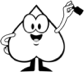 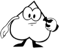 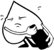   2   Rechne.  3   Rechne.  4   Zähle vorwärts.  5   Verdopple.
